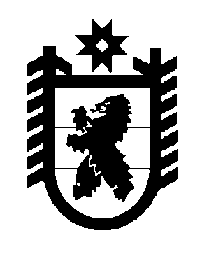 Российская Федерация Республика Карелия    ПРАВИТЕЛЬСТВО РЕСПУБЛИКИ КАРЕЛИЯПОСТАНОВЛЕНИЕот 14 апреля 2017 года № 125-Пг. Петрозаводск О внесении изменений в постановление ПравительстваРеспублики Карелия от 11 мая 2012 года № 149-ППравительство Республики Карелия п о с т а н о в л я е тВнести в Правила предоставления единовременной выплаты в случае гибели (смерти), наступившей в период и в связи с привлечением работника добровольной пожарной охраны или добровольного пожарного к тушению пожаров и проведению аварийно-спасательных работ, утвержденные постановлением Правительства Республики Карелия 11 мая 2012 года                    № 149-П (Собрание законодательства Республики Карелия, 2012, № 5,                       ст. 888), следующие изменения:1) подпункты «а» – «в» пункта 2 признать утратившими силу;2) дополнить пунктом 2.1 следующего содержания:«2.1. Центр в порядке межведомственного информационного взаимо-действия запрашивает в территориальном органе Главного управления Министерства Российской Федерации по делам гражданской обороны, чрезвычайным ситуациям и ликвидации последствий стихийных бедствий по Республике Карелия акт о пожаре, выписку из реестра общественных объединений пожарной охраны либо выписку из реестра добровольных пожарных, в случае если гражданин не представил их по собственной инициативе.».Временно исполняющий обязанности
Главы Республики Карелия                                                    А.О. Парфенчиков